INVESTOR CLUB ASSOCIATION       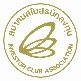 สมาคมสโมสรนักลงทุน                    เลขที่ 1 อาคาร ที พี แอนด์ ที ชั้น 12 ถนนวิภาวดีรังสิต แขวงจตุจักร เขตจตุจักร 10900 							วันที่.....................................................เรียน  ผู้จัดการสมาคมสโมสรนักลงทุนเรื่อง  ขอเปิดใช้บริการสั่งปล่อยและตัดบัญชีวัตถุดิบชั่วคราว        ตามที่บริษัท.............................................................................ถูกระงับการใช้บริการสั่งปล่อยเครื่องจักร   และตัดบัญชีวัตถุดิบ เนื่องจากไม่ชำระค่าบริการตามระยะเวลาที่สมาคมฯ กำหนด นั้น          เนื่องด้วยบริษัทฯ  มีความจำเป็นเร่งด่วนต้องใช้บริการสั่งปล่อยเครื่องจักร และตัดบัญชีวัตถุดิบ จึงขอให้สมาคมได้โปรดอนุมัติให้บริษัทฯ เปิดใช้บริการล่วงหน้าไปก่อน โดยบริษัทฯ จะชำระค่าบริการที่ยังติดค้างอยู่     ให้แก่สมาคมฯ ภายใน 3 วันทำการ พร้อมค่าเปิดใช้บริการใหม่ จำนวน 500 บาท  (ไม่รวมภาษีมูลค่าเพิ่ม)   ตามระเบียบของสมาคมฯ หากบริษัทฯ ไม่ชำระเงินภายในวันดังกล่าว บริษัทฯ ยินยอมให้สมาคมฯ ระงับการให้บริการ จนกว่าบริษัทฯ จะชำระเงินให้แก่สมาคมฯ แล้วเสร็จ        จึงเรียนมาเพื่อโปรดพิจารณา			                                                                              ..............................................................									   ประทับตราบริษัท                                (.............................................................)				                                       ตำแหน่ง...................................................................				                                เบอร์โทร....................................................................หมายเหตุ: หากท่านกรอกเอกสารเรียบร้อยแล้วกรุณาส่งอีเมล์ finance@ic.or.th